JAWAHAR LAL NEHRU LIBRARY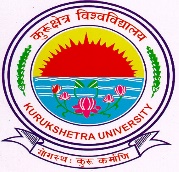 KURUKSHETRA UNIVERSITY KURUKSHETRA(Established by the State Legislature Act XII of 1956)‘A+’ Grade University Accredited by NAACUNDERTAKING FOR REMOTE ACCESSI, ___________________________, Research Scholar, Department of _______________________, Kurukshetra University, Kurukshetra hereby undertake the following in respect of the off campus usage of e-resources of JLN Library: 1. 	As a faculty member of the University, having the entitlement to use the e-resources of the JLN Library, I shall use the e-resources of the university provided through INFED Remote/Off campus platform by the JLN Library only for academic & research purposes and agree to comply with all the terms of license agreement that the University is bound. 2. 	The off-campus e-resources of JLN Library shall not be used for commercial purposes or allowed to be used for commercial purposes at my end. 3. 	The user ID and password allotted to me for off-campus access of e-resources shall not be shared with anybody in a manner that facilitates unauthorized use or unauthorized access to the e-resources of the JLN Library. 4. 	Any unauthorized access of user ID and password by anybody, as and when noticed shall be brought to the notice of the Librarian at the earliest for necessary action. 5. 	Any liability, charges or claim arising out of any failure of the aforesaid undertakings would be imputable to me and only me. The Librarian or the University shall not be responsible for any such liabilities, charges or claims. Date: Place: 																							(Signature of Research Scholar) Email (official of KUK domain):Mobile: Chairperson of the Dept. (with Official Stamp)Submitted to: Librarian